PERSONAL AUXILIAR DE INVESTIGACIÓN DEPARTAMENTO DE RECURSOS NATURALES RENOVABLES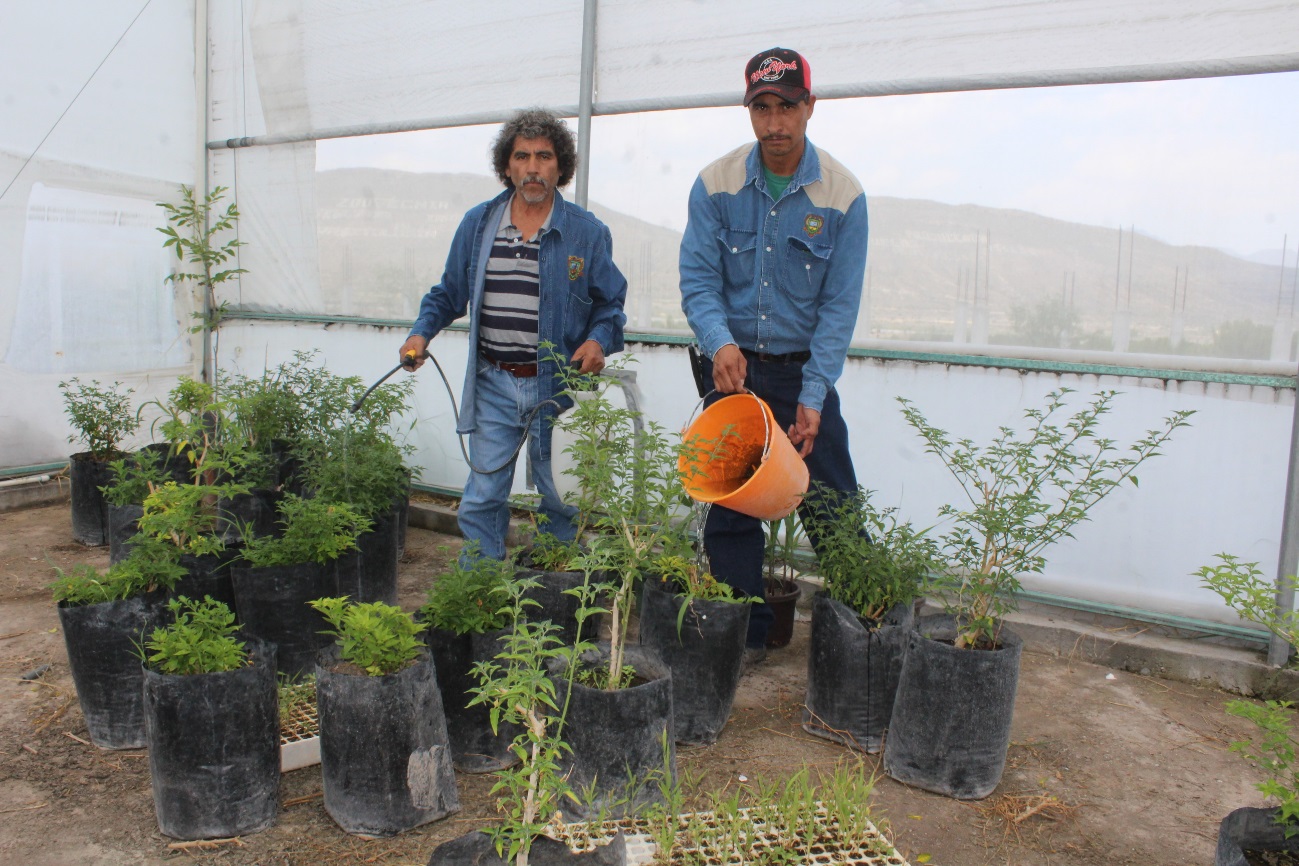 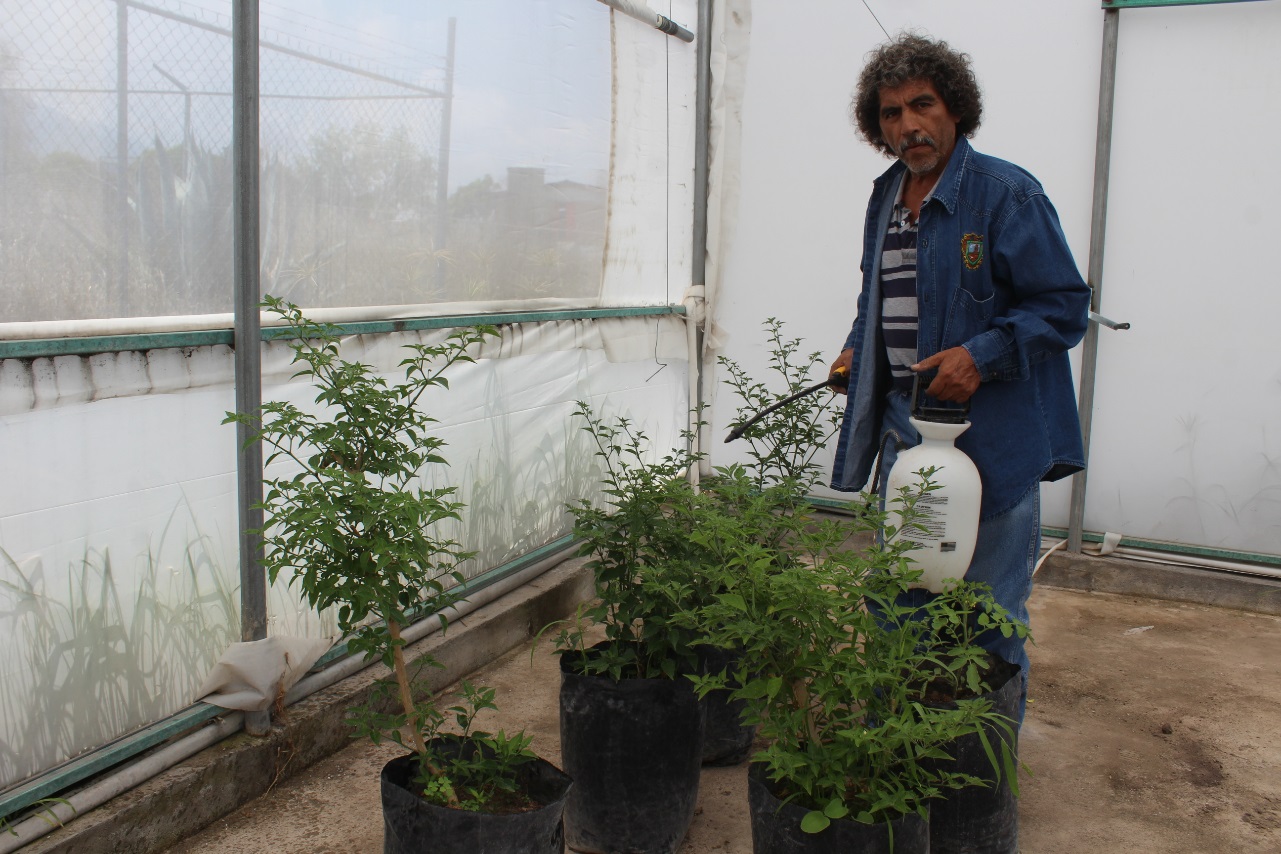 